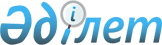 Мәслихаттың 2012 жылғы 21 желтоқсандағы № 71 "Қарасу ауданының 2013-2015 жылдарға арналған аудандық бюджеті туралы" шешіміне өзгерістер енгізу туралы
					
			Күшін жойған
			
			
		
					Қостанай облысы Қарасу ауданы мәслихатының 2013 жылғы 12 желтоқсандағы № 160 шешімі. Қостанай облысының Әділет департаментінде 2013 жылғы 13 желтоқсанда № 4352 болып тіркелді. Қолданылу мерзімінің аяқталуына байланысты күші жойылды - (Қостанай облысы Қарасу ауданы мәслихатының 2014 жылғы 23 маусымдағы № 02-4-128 хатымен)      Ескерту. Қолданылу мерзімінің аяқталуына байланысты күші жойылды - (Қостанай облысы Қарасу ауданы мәслихатының 23.06.2014 № 02-4-128 хатымен).

      Қазақстан Республикасының 2008 жылғы 4 желтоқсандағы Бюджет кодексінің 109-бабына сәйкес Қарасу аудандық мәслихаты ШЕШТІ:

      1. Мәслихаттың 2012 жылғы 21 желтоқсандағы № 71 "Қарасу ауданының 2013-2015 жылдарға арналған аудандық бюджеті туралы" шешіміне (Нормативтік құқықтық актілерді мемлекеттік тіркеу тізілімінде № 3972 тіркелген, 2013 жылғы 9 қаңтарда "Қарасу өңірі" газетінде жарияланған) мынадай өзгерістер енгізілсін:

      көрсетілген шешімнің 1-тармағы жаңа редакцияда жазылсын:

      "1. Қарасу ауданының 2013-2015 жылдарға арналған бюджеті тиісінше 1, 2 және 3-қосымшаларға сәйкес, оның ішінде 2013 жылға мынадай көлемдерде бекітілсін:

      1) кірістер – 2169767,4 мың теңге, оның iшiнде:

      салықтық түсімдер бойынша – 611262,0 мың теңге;

      салықтық емес түсімдер бойынша – 2113,5 мың теңге;

      негізгі капиталды сатудан түсетін түсімдер бойынша – 6094,0 мың теңге;

      трансферттер түсімі бойынша – 1550297,9 мың теңге;

      2) шығындар – 2226828,1 мың теңге;

      3) таза бюджеттiк кредиттеу – 34296,0 мың теңге, оның iшiнде:

      бюджеттiк кредиттер – 38140,0 мың теңге;

      бюджеттiк кредиттердi өтеу – 3844,0 мың теңге;

      4) қаржы активтерімен операциялар бойынша сальдо – 0,0 мың теңге, оның ішінде:

      қаржы активтерін сатып алу – 0,0 мың теңге;

      5) бюджет тапшылығы (профициті) – -91356,7 мың теңге;

      6) бюджет тапшылығын қаржыландыру (профицитін пайдалану) – 91356,7 мың теңге.";

      көрсетілген шешімнің 1, 4-қосымшалары осы шешімнің 1, 2-қосымшаларына сәйкес жаңа редакцияда жазылсын.

      3. Осы шешім 2013 жылдың 1 қаңтарынан бастап қолданысқа енгізіледі.



      КЕЛІСІЛДІ:

      "Қарасу ауданы әкімдігінің

      экономика және бюджеттік

      жоспарлау бөлімі" мемлекеттік

      мекемесінің басшысы

      _________________ Е. Биркель

 2013 жылға арналған аудандық бюджеті 2013-2015 жылдарға арналған ауылдар мен ауылдық округттер бюджеттік бағдарламаларының тізбесі
					© 2012. Қазақстан Республикасы Әділет министрлігінің «Қазақстан Республикасының Заңнама және құқықтық ақпарат институты» ШЖҚ РМК
				
      Кезектен тыс

      сессиясының төрағасы,

      Қарасу аудандық

      мәслихатының хатшысы

С. Қазиев
Мәслихаттың
2013 жылғы 12 желтоқсандағы
№ 160 шешіміне 1-қосымшаМәслихаттың
2012 жылғы 21 желтоқсандағы
№ 71 шешіміне 1-қосымшаСанаты

Санаты

Санаты

Санаты

Санаты

Сомасы,

мың

теңге

Сыныбы

Сыныбы

Сыныбы

Сыныбы

Сомасы,

мың

теңге

Ішкі сыныбы

Ішкі сыныбы

Ішкі сыныбы

Сомасы,

мың

теңге

Ерекшелігі

Ерекшелігі

Сомасы,

мың

теңге

Атауы

1. Кірістер

2169767,4

1

Салықтық түсімдер

611262,0

1

01

Табыс салығы

285488,0

1

01

2

Жеке табыс салығы

285488,0

1

03

Әлеуметтік салық

179065,0

1

03

1

Әлеуметтік салық

179065,0

1

04

Меншікке салынатын салықтар

122978,0

1

04

1

Мүлікке салынатын салықтар

58930,0

1

04

3

Жер салығы

7083,0

1

04

4

Көлік құралдарына салынатын салық

44066,0

1

04

5

Бірыңғай жер салығы

12899,0

1

05

Тауарларға, жұмыстарға және қызметтерге салынатын iшкi салықтар

19581,0

1

05

2

Акциздер

2500,0

1

05

3

Табиғи және басқа да ресурстарды пайдаланғаны үшiн түсетiн түсiмдер

10600,0

1

05

4

Кәсіпкерлік және кәсіби қызметті жүргізгені үшін алынатын алымдар

6182,0

1

05

5

Ойын бизнесіне салық

299,0

1

08

Заңдық мәнді іс-әрекеттерді жасағаны және (немесе) оған уәкілеттігі бар мемлекеттік органдар немесе лауазымды адамдар құжаттар бергені үшін алынатын міндетті төлемдер

4150,0

1

08

1

Мемлекеттік баж

4150,0

2

Салықтық емес түсімдер

2113,5

2

01

Мемлекеттік меншіктен түсетін кірістер

997,5

2

01

1

Мемлекеттік кәсіпорындардың таза кірісі бөлігінің түсімдері

258,0

2

01

5

Мемлекет меншігіндегі мүлікті жалға беруден түсетін кірістер

739,5

2

06

Басқа да салықтық емес түсімдер

1116,0

2

06

1

Басқа да салықтық емес түсімдер

1116,0

3

Негізгі капиталды сатудан түсетін түсімдер

6094,0

3

03

Жерді және материалдық емес активтерді сату

6094,0

3

03

1

Жерді сату

6094,0

4

Трансферттердің түсімдері

1550297,9

4

02

Мемлекеттік басқарудың жоғары тұрған органдарынан түсетін трансферттер

1550297,9

4

02

2

Облыстық бюджеттен түсетін трансферттер

1550297,9

Функционалдық топ

Функционалдық топ

Функционалдық топ

Функционалдық топ

Функционалдық топ

Сомасы,

мың

теңге

Кіші функция

Кіші функция

Кіші функция

Кіші функция

Сомасы,

мың

теңге

Бюджеттік бағдарламалардың әкімшісі

Бюджеттік бағдарламалардың әкімшісі

Бюджеттік бағдарламалардың әкімшісі

Сомасы,

мың

теңге

Бағдарлама

Бағдарлама

Сомасы,

мың

теңге

Атауы

Сомасы,

мың

теңге

II. Шығындар

2226828,1

01

Жалпы сиппаттағы мемлекеттік қызметтер

252641,3

1

Мемлекеттік басқарудың жалпы функцияларын орындайтын өкілді, атқарушы және басқа органдар

228871,0

112

Аудан (облыстық маңызы бар қала) мәслихатының аппараты

12546,0

001

Аудан (облыстық маңызы бар қала) мәслихатының қызметін қамтамасыз ету жөніндегі қызметтер

12405,0

003

Мемлекеттік органның күрделі шығыстары

141,0

122

Аудан (облыстық маңызы бар қала) әкімінің аппараты

71091,8

001

Аудан (облыстық маңызы бар қала) әкімінің қызметін қамтамасыз ету жөніндегі қызметтер

66547,0

003

Мемлекеттік органның күрделі шығыстары

4544,8

123

Қаладағы аудан, аудандық маңызы бар қала, кент, ауыл, ауылдық округ әкімінің аппараты

145233,2

001

Қаладағы аудан, аудандық маңызы бар қала, кент, ауыл, ауылдық округ әкімінің қызметін қамтамасыз ету жөніндегі қызметтер

142322,2

022

Мемлекеттік органның күрделі шығыстары

2911,0

2

Қаржылық қызмет

12201,1

452

Ауданның (облыстық маңызы бар қаланың) қаржы бөлімі

12201,1

001

Ауданның (облыстық маңызы бар қаланың) бюджетін орындау және ауданның (облыстық маңызы бар қаланың) коммуналдық меншігін басқару саласындағы мемлекеттік саясатты іске асыру жөніндегі қызметтер

12147,0

018

Мемлекеттік органның күрделі шығыстары

54,1

5

Жоспарлау және статистикалық қызмет

11569,2

453

Ауданның (облыстық маңызы бар қаланың) экономика және бюджеттік жоспарлау бөлімі

11569,2

001

Экономикалық саясатты, мемлекеттік жоспарлау жүйесін қалыптастыру және дамыту және ауданды (облыстық маңызы бар қаланы) басқару саласындағы мемлекеттік саясатты іске асыру жөніндегі қызметтер

11510,2

004

Мемлекеттік органның күрделі шығыстары

59,0

02

Қорғаныс

7107,0

1

Әскери мұқтаждар

3972,0

122

Аудан (облыстық маңызы бар қала) әкімінің аппараты

3972,0

005

Жалпыға бірдей әскери міндетті атқару шеңберіндегі іс-шаралар

3972,0

2

Төтенше жағдайлар жөніндегі жұмыстарды ұйымдастыру

3135,0

122

Аудан (облыстық маңызы бар қала) әкімінің аппараты

3135,0

006

Аудан (облыстық маңызы бар қала) ауқымындағы төтенше жағдайлардың алдын алу және оларды жою

3135,0

04

Білім беру

1428243,3

1

Мектепке дейінгі тәрбие және оқыту

137617,4

464

Ауданның (облыстық маңызы бар қаланың) білім бөлімі

137617,4

009

Мектепке дейінгі тәрбие ұйымдарының қызметін қамтамасыз ету

60575,4

040

Мектепке дейінгі білім беру ұйымдарында мемлекеттік білім беру тапсырысын іске асыруға

77042,0

2

Бастауыш, негізгі орта және жалпы орта білім беру

1233899,9

464

Ауданның (облыстық маңызы бар қаланың) білім бөлімі

1233899,9

003

Жалпы білім беру

1192545,8

006

Балаларға қосымша білім беру

41354,1

9

Білім беру саласындағы өзге де қызметтер

56726,0

464

Ауданның (облыстық маңызы бар қаланың) білім бөлімі

56726,0

001

Жергілікті деңгейде білім беру саласындағы мемлекеттік саясатты іске асыру жөніндегі қызметтер

10130,0

005

Ауданның (облыстық маңызы бар қаланың) мемлекеттік бiлiм беру мекемелер үшiн оқулықтар мен оқу-әдістемелік кешендерді сатып алу және жеткiзу

11681,0

015

Жетім баланы (жетім балаларды) және ата-аналарының қамқорынсыз қалған баланы (балаларды) күтіп-ұстауға асыраушыларына ай сайынғы ақшалай қаражат төлемдері

9638,0

020

Үйде оқытылатын мүгедек балаларды жабдықпен, бағдарламалық қамтыммен қамтамасыз ету

780,0

067

Ведомстволық бағыныстағы мемлекеттік мекемелерінің және ұйымдарының күрделі шығыстары

24497,0

06

Әлеуметтiк көмек және әлеуметтiк қамсыздандыру

77268,4

2

Әлеуметтiк көмек

58787,0

451

Ауданның (облыстық маңызы бар қаланың) жұмыспен қамту және әлеуметтік бағдарламалар бөлімі

58787,0

002

Еңбекпен қамту бағдарламасы

14364,3

005

Мемлекеттік атаулы әлеуметтік көмек

5577,4

007

Жергілікті өкілетті органдардың шешімі бойынша мұқтаж азаматтардың жекелеген топтарына әлеуметтік көмек

11831,8

010

Үйден тәрбиеленіп оқытылатын мүгедек балаларды материалдық қамтамасыз ету

559,2

014

Мұқтаж азаматтарға үйде әлеуметтік көмек көрсету

6204,9

016

18 жасқа дейінгі балаларға мемлекеттік жәрдемақылар

19018,9

017

Мүгедектерді оңалту жеке бағдарламасына сәйкес, мұқтаж мүгедектерді міндетті гигиеналық құралдармен және ымдау тілі мамандарының қызмет көрсетуін, жеке көмекшілермен қамтамасыз ету

1230,5

9

Әлеуметтiк көмек және әлеуметтiк қамтамасыз ету салаларындағы өзге де қызметтер

18481,4

451

Ауданның (облыстық маңызы бар қаланың) жұмыспен қамту және әлеуметтік бағдарламалар бөлімі

18481,4

001

Жергілікті деңгейде халық үшін әлеуметтік бағдарламаларды жұмыспен қамтуды қамтамасыз етуді іске асыру саласындағы мемлекеттік саясатты іске асыру жөніндегі қызметтер

17892,1

011

Жәрдемақыларды және басқа да әлеуметтік төлемдерді есептеу, төлеу мен жеткізу бойынша қызметтерге ақы төлеу

535,2

021

Мемлекеттік органның күрделі шығыстары

54,1

07

Тұрғын үй-коммуналдық шаруашылық

81951,3

1

Тұрғын үй шаруашылығы

814,3

458

Ауданның (облыстық маңызы бар қаланың) тұрғын үй-коммуналдық шаруашылығы, жолаушылар көлігі және автомобиль жолдары бөлімі

814,3

003

Мемлекеттік тұрғын үй қорының сақталуын ұйымдастыру

718,6

031

Кондоминиум объектісіне техникалық паспорттар дайындау

95,7

2

Коммуналдық шаруашылық

4725,0

466

Ауданның (облыстық маңызы бар қаланың) сәулет, қала құрылысы және құрылыс бөлімі

4725,0

006

Сумен жабдықтау және су бұру жүйесiн дамыту

4725,0

3

Елді-мекендерді көркейту

76412,0

123

Қаладағы аудан, аудандық маңызы бар қала, кент, ауыл, ауылдық округ әкімінің аппараты

17816,2

008

Елді мекендерде көшелерді жарықтандыру

9799,1

009

Елді мекендердің санитариясын қамтамасыз ету

3424,0

010

Жерлеу орындарын күтіп-ұстау және туысы жоқ адамдарды жерлеу

160,0

011

Елді мекендерді абаттандыру мен көгалдандыру

4433,1

466

Ауданның (облыстық маңызы бар қаланың) сәулет, қала құрылысы және құрылыс бөлімі

58595,8

007

Қаланы және елді мекендерді көркейтуді дамыту

58595,8

08

Мәдениет, спорт, туризм және ақпараттық кеңістiк

162605,8

1

Мәдениет саласындағы қызмет

65530,0

455

Ауданның (облыстық маңызы бар қаланың) мәдениет және тілдерді дамыту бөлімі

65530,0

003

Мәдени-демалыс жұмысын қолдау

65530,0

2

Спорт

16963,5

465

Ауданның (облыстық маңызы бар қаланың) Дене шынықтыру және спорт бөлімі

16963,5

005

Ұлттық және бұқаралық спорт түрлерін дамыту

7846,0

006

Аудандық (облыстық маңызы бар қалалық) деңгейде спорттық жарыстар өткiзу

1412,5

007

Әртүрлi спорт түрлерi бойынша аудан (облыстық маңызы бар қала) құрама командаларының мүшелерiн дайындау және олардың облыстық спорт жарыстарына қатысуы

7705,0

3

Ақпараттық кеңiстiк

58277,0

455

Ауданның (облыстық маңызы бар қаланың) мәдениет және тілдерді дамыту бөлімі

50926,0

006

Аудандық (қалалық) кiтапханалардың жұмыс iстеуi

45041,0

007

Мемлекеттік тілді және Қазақстан халықтарының басқа да тілдерін дамыту

5885,0

456

Ауданның (облыстық маңызы бар қаланың) ішкі саясат бөлімі

7351,0

002

Газеттер мен журналдар арқылы мемлекеттік ақпараттық саясат жүргізу жөніндегі қызметтер

6816,0

005

Телерадио хабарларын тарату арқылы мемлекеттік ақпараттық саясатты жүргізу жөніндегі қызметтер

535,0

9

Мәдениет, спорт, туризм және ақпараттық кеңiстiктi ұйымдастыру жөнiндегi өзге де қызметтер

21835,3

455

Ауданның (облыстық маңызы бар қаланың) мәдениет және тілдерді дамыту бөлімі

9031,0

001

Жергілікті деңгейде тілдерді және мәдениетті дамыту саласындағы мемлекеттік саясатты іске асыру жөніндегі қызметтер

7890,0

010

Мемлекеттік органның күрделі шығыстары

59,0

032

Ведомстволық бағыныстағы мемлекеттік мекемелерінің және ұйымдарының күрделі шығыстары

1082,0

456

Ауданның (облыстық маңызы бар қаланың) ішкі саясат бөлімі

5415,8

001

Жергілікті деңгейде ақпарат, мемлекеттілікті нығайту және азаматтардың әлеуметтік сенімділігін қалыптастыру саласында мемлекеттік саясатты іске асыру жөніндегі қызметтер

4978,2

003

Жастар саясаты саласында іс-шараларды іске асыру

390,0

006

Мемлекеттік органның күрделі шығыстары

47,6

465

Ауданның (облыстық маңызы бар қаланың) Дене шынықтыру және спорт бөлімі

7388,5

001

Жергілікті деңгейде дене шынықтыру және спорт саласындағы мемлекеттік саясатты іске асыру жөніндегі қызметтер

7114,5

004

Мемлекеттік органның күрделі шығыстары

274,0

10

Ауыл, су, орман, балық шаруашылығы, ерекше қорғалатын табиғи аумақтар, қоршаған ортаны және жануарлар дүниесін қорғау, жер қатынастары

70136,9

1

Ауыл шаруашылығы

11841,9

453

Ауданның (облыстық маңызы бар қаланың) экономика және бюджеттік жоспарлау бөлімі

5686,0

099

Мамандардың әлеуметтік көмек көрсетуі жөніндегі шараларды іске асыру

5686,0

454

Ауданның (облыстық маңызы бар қаланың) кәсіпкерлік және ауыл шаруашылығы бөлімі

95,7

099

Мамандардың әлеуметтік көмек көрсетуі жөніндегі шараларды іске асыру

95,7

473

Ауданның (облыстық маңызы бар қаланың) ветеринария бөлімі

6060,2

001

Жергілікті деңгейде ветеринария саласындағы мемлекеттік саясатты іске асыру жөніндегі қызметтер

5706,1

003

Мемлекеттік органның күрделі шығыстары

54,1

007

Қаңғыбас иттер мен мысықтарды аулауды және жоюды ұйымдастыру

300,0

6

Жер қатынастары

13696,1

463

Ауданның (облыстық маңызы бар қаланың) жер қатынастары бөлімі

13696,1

001

Аудан (облыстық маңызы бар қала) аумағында жер қатынастарын реттеу саласындағы мемлекеттік саясатты іске асыру жөніндегі қызметтер

10912,0

007

Мемлекеттік органның күрделі шығыстары

2784,1

9

Ауыл, су, орман, балық шаруашылығы және қоршаған ортаны қорғау және жер қатынастары саласындағы басқа да қызметтер

44598,9

473

Ауданның (облыстық маңызы бар қаланың) ветеринария бөлімі

44598,9

011

Эпизоотияға қарсы іс-шаралар жүргізу

44598,9

11

Өнеркәсіп, сәулет, қала құрылысы және құрылыс қызметі

34910,7

2

Сәулет, қала құрылысы және құрылыс қызметі

34910,7

466

Ауданның (облыстық маңызы бар қаланың) сәулет, қала құрылысы және құрылыс бөлімі

34910,7

001

Құрылыс, облыс қалаларының, аудандарының және елді мекендерінің сәулеттік бейнесін жақсарту саласындағы мемлекеттік саясатты іске асыру және ауданның (облыстық маңызы бар қаланың) аумағын оңтайла және тиімді қала құрылыстық игеруді қамтамасыз ету жөніндегі қызметтер

34856,7

015

Мемлекеттік органның күрделі шығыстары

54,0

12

Көлік және коммуникация

23943,9

1

Автомобиль көлігі

23943,9

123

Қаладағы аудан, аудандық маңызы бар қала, кент, ауыл, ауылдық округ әкімінің аппараты

445,9

013

Аудандық маңызы бар қалаларда, кенттерде, ауылдарда, ауылдық округтерде автомобиль жолдарының жұмыс істеуін қамтамасыз ету

445,9

458

Ауданның (облыстық маңызы бар қаланың) тұрғын үй-коммуналдық шаруашылығы, жолаушылар көлігі және автомобиль жолдары бөлімі

23498,0

023

Автомобиль жолдарының жұмыс істеуін қамтамасыз ету

23498,0

13

Басқалар

65628,4

3

Кәсіпкерлік қызметті қолдау және бәсекелестікті қорғау

1500,0

454

Ауданның (облыстық маңызы бар қаланың) кәсіпкерлік және ауыл шаруашылығы бөлімі

1500,0

006

Кәсіпкерлік қызметті қолдау

1500,0

9

Басқалар

64128,4

123

Қаладағы аудан, аудандық маңызы бар қала, кент,ауыл, ауылдық округ әкімінің аппараты

22038,0

040

"Өңірлерді дамыту" Бағдарламасы шеңберінде өңірлерді экономикалық дамытуға жәрдемдесу бойынша шараларды іске іске асыру

22038,0

454

Ауданның (облыстық маңызы бар қаланың) кәсіпкерлік және ауыл шаруашылығы бөлімі

19792,5

001

Жергілікті деңгейде кәсіпкерлік, өнеркәсіп және ауыл шаруашылығы саласындағы мемлекеттік саясатты іске асыру жөніндегі қызметтер

19700,9

007

Мемлекеттік органның күрделі шығыстары

91,6

458

Ауданның (облыстық маңызы бар қаланың) тұрғын үй-коммуналдық шаруашылығы, жолаушылар көлігі және автомобиль жолдары бөлімі

22297,9

001

Жергілікті деңгейде тұрғын үй-коммуналдық шаруашылығы, жолаушылар көлігі және автомобиль жолдары саласындағы мемлекеттік саясатты іске асыру жөніндегі қызметтер

6299,8

013

Мемлекеттік органның күрделі шығыстары

204,1

067

Ведомстволық бағыныстағы мемлекеттік мекемелерінің және ұйымдарының күрделі шығыстары

15794,0

14

Борышқа қызмет көрсету

5,5

1

Борышқа қызмет көрсету

5,5

452

Ауданның (облыстық маңызы бар қаланың) қаржы бөлімі

5,5

013

Жергілікті атқарушы органдардың облыстық бюджеттен қарыздар бойынша сыйақылар мен өзге де төлемдерді төлеу бойынша борышына қызмет көрсету

5,5

15

Трансферттер

22385,6

1

Трансферттер

22385,6

452

Ауданның (облыстық маңызы бар қаланың) қаржы бөлімі

22385,6

006

Нысаналы пайдаланылмаған (толық пайдаланылмаған) трансферттерді қайтару

20254,6

024

Мемлекеттік органдардың функцияларын мемлекеттік басқарудың төмен тұрған деңгейлерінен жоғарғы деңгейлерге беруге байланысты жоғары тұрған бюджеттерге берілетін ағымдағы нысаналы трансферттер

2131,0

III. Таза бюджеттік кредиттеу

34296,0

Бюджеттік кредиттер

38140,0

10

Ауыл, су, орман, балық шаруашылығы, ерекше қорғалатын табиғи аумақтар, қоршаған ортаны және жануарлар дүниесін қорғау, жер қатынастары

38140,0

1

Ауыл шаруашылығы

38140,0

453

Ауданның (облыстық маңызы бар қаланың) экономика және бюджеттік жоспарлау бөлімі

38140,0

006

Мамандарды әлеуметтік қолдау шараларын іске асыру үшін бюджеттік кредиттер

38140,0

05

Бюджеттік кредиттерді өтеу

3844,0

01

Бюджеттік кредиттерді өтеу

3844,0

1

Мемлекеттік бюджеттен берілген бюджеттік кредиттерді өтеу

3844,0

013

Жеке тұлғаларға жергілікті бюджеттен берілген бюджеттік кредиттерді өтеу

3844,0

IV. Қаржы активтерімен операциялар бойынша сальдо

0,0

Қаржы активтерін сатып алу

0,0

13

Басқалар

0,0

9

Басқалар

0,0

452

Ауданның (облыстық маңызы бар қаланың) қаржы бөлімі

0,0

014

Заңды тұлғалардың жарғылық капиталын қалыптастыру немесе ұлғайту

0,0

9

V. Бюджет тапшылығы (профициті)

-91356,7

VI. Бюджет тапшылығын қаржыландыру (профицитін пайдалану)

91356,7

Қарыздар түсімі

38140,0

07

Қарыздар түсімі

38140,0

1

Мемлекеттік ішкі қарыздар

38140,0

2

Қарыз алу келісім-шарттары

38140,0

003

Ауданның (облыстық маңызы бар қаланың) жергілікті атқарушы органы алатын қарыздар

38140,0

16

Қарыздарды өтеу

3844,9

1

Қарыздарды өтеу

3844,9

452

Ауданның (облыстық маңызы бар қаланың) қаржы бөлімі

3844,9

008

Жергілікті атқарушы органның жоғары тұрған бюджет алдындағы борышын өтеу

3844,0

021

Жергілікті бюджеттен бөлінген пайдаланылмаған бюджеттік кредиттерді қайтару

0,9

Бюджет қаражаты қалдығының қозғалысы

57061,6

08

Бюджет қаражаттарының пайдаланылатын қалдықтары

57061,6

1

Бюджет қаражаты қалдықтары

57061,6

1

Бюджет қаражатының бос қалдықтары

57061,6

Мәслихаттың
2013 жылғы 12 желтоқсандағы
№ 160 шешіміне 2-қосымшаМәслихаттың
2012 жылғы 21 желтоқсандағы
№ 71 шешіміне 4-қосымшаФункционалдық топ

Функционалдық топ

Функционалдық топ

Функционалдық топ

Функционалдық топ

2013

жыл

2014

жыл

2015

жыл

Кіші функция

Кіші функция

Кіші функция

Кіші функция

2013

жыл

2014

жыл

2015

жыл

Бюджеттік бағдарламалардың әкімшісі

Бюджеттік бағдарламалардың әкімшісі

Бюджеттік бағдарламалардың әкімшісі

2013

жыл

2014

жыл

2015

жыл

Бағдарлама

Бағдарлама

2013

жыл

2014

жыл

2015

жыл

Атауы

2013

жыл

2014

жыл

2015

жыл

01

Жалпы сипаттағы мемлекеттік қызметтер

145233,2

143819,0

147026,0

1

Мемлекеттік басқарудың жалпы функцияларын орындайтын өкілді, атқарушы және басқа органдар

145233,2

143819,0

147026,0

123

Қаладағы аудан, аудандық маңызы бар қала, кент,ауыл, ауылдық округ әкімінің аппараты

145233,2

143819,0

147026,0

001

Қаладағы аудан, аудандық маңызы бар қала, кент,ауыл, ауылдық округ әкімінің қызметін қамтамасыз ету жөніндегі қызметтер

142322,2

143819,0

147026,0

оның ішінде бағдарламалардың әкімшілері бойынша:

"Айдарлы ауылдық округі әкімінің аппараты" мемлекеттік мекемесі

6846,4

7671,0

7831,0

"Белорус ауылдық округі әкімінің аппараты" мемлекеттік мекемесі

5550,0

4501,0

4587,0

"Восток ауылдық округі әкімінің аппараты" мемлекеттік мекемесі

7639,8

6813,0

6929,0

"Жалғысқан ауылы әкімінің аппараты" мемлекеттік мекемесі

6165,0

5925,0

6029,0

"Жамбыл ауылы әкімінің аппараты" мемлекеттік мекемесі

5255,2

6055,0

6122,0

"Железнодорожный ауылдық округі әкімінің аппараты" мемлекеттік мекемесі

6511,6

6281,0

6403,0

"Ильичев ауылдық округі әкімінің аппараты" мемлекеттік мекемесі

5385,3

5851,0

5980,0

"Қарамырза ауылдық округі әкімінің аппараты" мемлекеттік мекемесі

6462,6

6102,0

6262,0

"Қарасу ауылы әкімінің аппараты" мемлекеттік мекемесі

15734,0

17994,0

18797,0

"Қойбағар ауылы әкімінің аппараты" мемлекеттік мекемесі

8168,5

8515,0

8714,0

"Люблин ауылдық округі әкімінің аппараты" мемлекеттік мекемесі

6974,0

6274,0

6368,0

"Новопавлов ауылы округі әкімінің аппараты" мемлекеттік мекемесі

9042,0

8248,0

8426,0

"Новоселов ауылдық округі әкімінің аппараты" мемлекеттік мекемесі

5783,0

5576,0

5685,0

"Октябрь ауылы әкімінің аппараты" мемлекеттік мекемесі

10197,0

9905,0

10130,0

"Павлов ауылы әкімінің аппараты" мемлекеттік мекемесі

6099,0

5496,0

5624,0

"Теректі ауылдық округі әкімінің аппараты" мемлекеттік мекемесі

2385,2

6209,0

6294,0

"Ушаков ауылдық округі әкімінің аппараты" мемлекеттік мекемесі

6925,0

7016,0

7114,0

"Целинный ауылдық округі әкімінің аппараты" мемлекеттік мекемесі

6935,0

6239,0

6351,0

"Шолақашы ауылдық округі әкімінің аппараты" мемлекеттік мекемесі

7581,5

6892,0

7003,0

"Черняев ауылдық округі әкімінің аппараты" мемлекеттік мекемесі

6682,1

6256,0

6377,0

022

Мемлекеттік органның күрделі шығыстары

2911,0

"Айдарлы ауылдық округі әкімінің аппараты" мемлекеттік мекемесі

54,0

"Белорус ауылдық округі әкімінің аппараты" мемлекеттік мекемесі

59,0

"Восток ауылдық округі әкімінің аппараты" мемлекеттік мекемесі

239,0

"Жалғысқан ауылы әкімінің аппараты" мемлекеттік мекемесі

59,0

"Жамбыл ауылы әкімінің аппараты" мемлекеттік мекемесі

59,0

"Железнодорожный ауылдық округі әкімінің аппараты" мемлекеттік мекемесі

7,2

"Ильичев ауылдық округі әкімінің аппараты" мемлекеттік мекемесі

59,0

"Қарамырза ауылдық округі әкімінің аппараты" мемлекеттік мекемесі

59,0

"Қарасу ауылы әкімінің аппараты" мемлекеттік мекемесі

1516,8

"Қойбағар ауылы әкімінің аппараты" мемлекеттік мекемесі

59,0

"Люблин ауылдық округі әкімінің аппараты" мемлекеттік мекемесі

59,0

"Новопавлов ауылы округі әкімінің аппараты" мемлекеттік мекемесі

59,0

"Новоселов ауылдық округі әкімінің аппараты" мемлекеттік мекемесі

59,0

"Октябрь ауылы әкімінің аппараты" мемлекеттік мекемесі

59,0

"Павлов ауылы әкімінің аппараты" мемлекеттік мекемесі

209,0

"Теректі ауылдық округі әкімінің аппараты" мемлекеттік мекемесі

59,0

"Ушаков ауылдық округі әкімінің аппараты" мемлекеттік мекемесі

59,0

"Целинный ауылдық округі әкімінің аппараты" мемлекеттік мекемесі

59,0

"Шолақашы ауылдық округі әкімінің аппараты" мемлекеттік мекемесі

59,0

"Черняев ауылдық округі әкімінің аппараты" мемлекеттік мекемесі

59,0

07

Тұрғын үй-коммуналдық шаруашылық

17816,2

18681,0

19862,0

3

Елді-мекендерді көркейту

17816,2

18681,0

19862,0

123

Қаладағы аудан, аудандық маңызы бар қала, кент, ауыл, ауылдық округ әкімінің аппараты

17816,2

18681,0

19862,0

008

Елді-мекендерде көшелерді жарықтандыру

9799,1

9885,0

10451,0

"Восток ауылдық округі әкімінің аппараты" мемлекеттік мекемесі

714,0

750,0

770,0

"Қарасу ауылы әкімінің аппараты" мемлекеттік мекемесі

4280,0

4580,0

4900,0

"Қойбағар ауылы әкімінің аппараты" мемлекеттік мекемесі

982,1

1470,0

1480,0

"Люблин ауылдық округі әкімінің аппараты" мемлекеттік мекемесі

1278,0

1367,0

1463,0

"Новоселов ауылдық округі әкімінің аппараты" мемлекеттік мекемесі

131,0

140,0

150,0

"Октябрь ауылы әкімінің аппараты" мемлекеттік мекемесі

1894,0

421,0

450,0

"Черняев ауылдық округі әкімінің аппараты" мемлекеттік мекемесі

520,0

1157,0

1238,0

009

Елді мекендердің санитариясын қамтамасыз ету

3424,0

3664,0

3920,0

"Қарасу ауылы әкімінің аппараты" мемлекеттік мекемесі

3424,0

3664,0

3920,0

010

Жерлеу орындарын күтіп-ұстау және туысы жоқ адамдарды жерлеу

160,0

171,0

183,0

"Қарасу ауылы әкімінің аппараты" мемлекеттік мекемесі

160,0

171,0

183,0

011

Елді мекендерді абаттандыру мен көгалдандыру

4433,1

4961,0

5308,0

"Восток ауылдық округі әкімінің аппараты" мемлекеттік мекемесі

165,1

"Қарасу ауылы әкімінің аппараты" мемлекеттік мекемесі

4268,0

4961,0

5308,0

12

Көлік және коммуникация

445,9

6405,0

6853,0

1

Автомобиль көлігі

445,9

6405,0

6853,0

123

Қаладағы аудан, аудандық маңызы бар қала, кент, ауыл, ауылдық округ әкімінің аппараты

445,9

6405,0

6853,0

013

Аудандық маңызы бар қалаларда, кенттерде, ауылдарда, ауылдық округтерде автомобиль жолдарының жұмыс істеуін қамтамасыз ету 

445,9

6405,0

6853,0

"Қарасу ауылы әкімінің аппараты" мемлекеттік мекемесі

6405,0

6853,0

"Восток ауылдық округі әкімінің аппараты" мемлекеттік мекемесі

334,9

"Целинный ауылдық округі әкімінің аппараты" мемлекеттік мекемесі

111,0

13

Басқалар

22038,0

9

Басқалар

22038,0

123

Қаладағы аудан, аудандық маңызы бар қала, кент, ауыл, ауылдық округ әкімінің аппараты

22038,0

40

"Өңірлерді дамыту" Бағдарламасы шеңберінде өңірлерді экономикалық дамытуға жәрдемдесу бойынша шараларды іске іске асыру

22038,0

"Восток ауылдық округі әкімінің аппараты" мемлекеттік мекемесі

2480,0

"Железнодорожный ауылдық округі әкімінің аппараты" мемлекеттік мекемесі

2987,0

"Қарасу ауылы әкімінің аппараты" мемлекеттік мекемесі

7257,0

"Октябрь ауылы әкімінің аппараты" мемлекеттік мекемесі

5929,0

"Шолақашы ауылдық округі әкімінің аппараты" мемлекеттік мекемесі

3385,0

